
АДМИНИСТРАЦИЯ КАМЫШЛОВСКОГО ГОРОДСКОГО ОКРУГА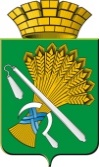 П О С Т А Н О В Л Е Н И Еот  21.04.2020   № 263Об отмене постановления администрации Камышловского городского округа от 09.04.2020 № 245 «О проведении праздника Весны и Труда в Камышловском городском округе 1 Мая 2020 года»В целях предупреждения и ограничения распространения на территории Камышловского городского округа новой коронавирусной инфекции, во исполнение пункта 1 постановления администрации Камышловского городского округа от 14.04.2020 года N 250 «О внесении изменений и дополнений в постановление администрации Камышловского городского округа от 16.03.2020 года N 173 «О проведении мероприятий, направленных на предупреждение и ограничение распространения на территории Камышловского городского округа новой коронавирусной инфекции», администрация Камышловского городского округаПОСТАНОВЛЯЕТ:1. Отменить постановление администрации Камышловского городского округа от 09.04.2020 N 245 «О проведении праздника Весны и Труда в Камышловском городском округе 1 Мая 2020 года».2. Опубликовать настоящее постановление  в газете "Камышловские известия" и разместить на официальном сайте Камышловского городского округа.3. Контроль за выполнением настоящего постановления возложить на заместителя главы администрации Камышловского городского округа Соболеву А.А.ГлаваКамышловского городского округа                                               А.В. Половников